PROGRAM STUDENT LEARNING OUTCOMES 2014       College of Science (CSCI)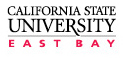        MAJOR:  Biology, B.A./B.S.             CSCI EETF (Educational Effectiveness Task Force)Students graduating with a Biology B.A/B.S  from Cal State East Bay will be able to:Students graduating with a Biology B.A/B.S  from Cal State East Bay will be able to:Students graduating with a Biology B.A/B.S  from Cal State East Bay will be able to:I.L.O. Alignment1Demonstrate how evolutionary processes give rise to the diversity and unity of life, from genomes to ecosystems.Demonstrate how evolutionary processes give rise to the diversity and unity of life, from genomes to ecosystems. I.L.O. 62Explain the relationship between structure and function across all levels of biological organization, from ions to ecosystems.Explain the relationship between structure and function across all levels of biological organization, from ions to ecosystems. I.L.O. 63Clearly communicate biological information in a variety of formats (written, oral, graphical, computational) using a style appropriate for the intended audience.Clearly communicate biological information in a variety of formats (written, oral, graphical, computational) using a style appropriate for the intended audience. I.L.O. 1, 2, 64Apply methods of scientific inquiry—specifically, students will be able to formulate testable hypotheses, collect and analyze data, and report conclusions.Apply methods of scientific inquiry—specifically, students will be able to formulate testable hypotheses, collect and analyze data, and report conclusions. I.L.O. 1, 65Gather, interpret, and evaluate published scientific information.Gather, interpret, and evaluate published scientific information. I.L.O. 1, 6